AUDEMACTÍTULO DEL PROYECTOApoyo a familias extraordinarias con niños discapacitados, con trastornos neurológicos, para facilitar la conciliación de su vida personal.PORTADA DEL PROYECTO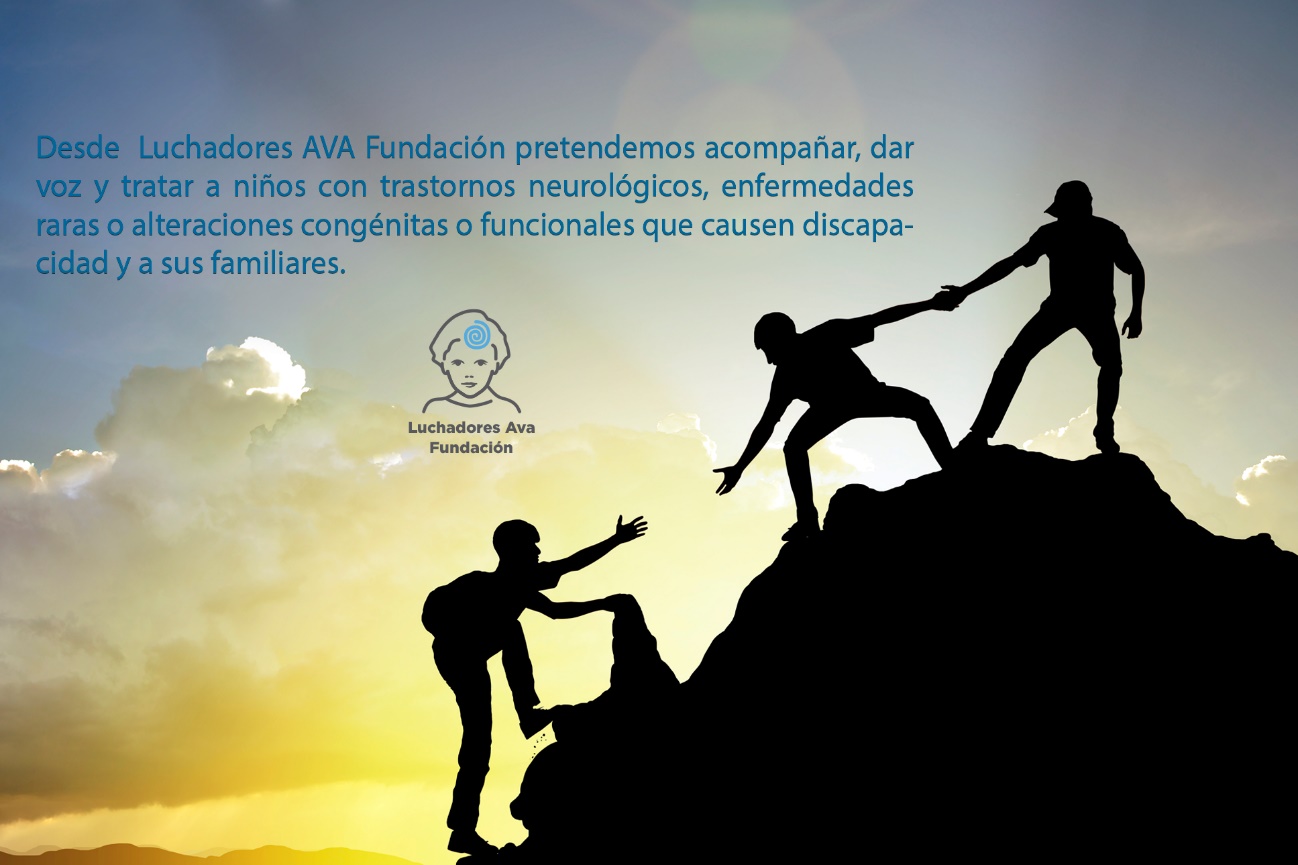 1.	BREVE DESCRIPCIÓN DE LA FUNDACIÓNDenominación:Fines Fundacionales:Organización sin ánimo de lucro de carácter asistencial y social para el desarrollo de actividades asistenciales, sociales y promocionales en beneficio fundamentalmente, de personas afectadas por trastornos neurológicos, enfermedades raras o alteraciones congénitas o funcionales que causen discapacidad.En particular los objetivos de la FUNDACIÓN LUCHADORES AVA son:La asistencia sociosanitaria de las personas con trastornos neurológicos, enfermedades raras, alteraciones congénitas o funcionales que causen discapacidad.El apoyo, ayuda y orientación de la familia, escuela, lugar de trabajo y de la sociedad en general de todo tipo de cuestiones relacionadas directamente con las mencionadas personas.La atención de los problemas relativos a la inclusión en todos los ámbitos sociales, familiares escolares, docentes o laborales de cualquier tipo de las personas discapacitadas o con alteraciones congénitas o funcionales.Declarada de Utilidad Pública:El documento de utilidad pública se solicita en caso de asociaciones, las cuales pueden ser de utilidad pública o no. Para las fundaciones, la utilidad pública viene adherida a su propio concepto. El hecho de haber sido inscrita en el registro de fundaciones implica per se esa utilidad pública.Otros sellos acreditativos o auditorias de transparencia y buenas prácticas:Registro Estatal de Fundaciones número 1877Asociación Española de Fundaciones: desde octubre 2018Auditoría externa de cuentas:SI (2018)2.	DESCRIPCIÓN DEL PROYECTODescripciónApoyo a familias extraordinarias con niños discapacitados, con trastornos neurológicos, para facilitar la conciliación de su vida personal.ColectivoFamiliares de niños y jóvenes con trastornos neurológicosContexto en que se desarrollaSe estima que en la Comunidad de Madrid existen 3.000 niños con trastornos neurológicos graves, de ellos casi el 90% tienen más de una deficiencia asociada (a nivel motor, comunicativo, cognitivo, conductual, sensorial, en la salud, etc.).Dada la complejidad en el diagnóstico y tratamiento estos niños, a día de hoy, se utilizan los recursos creados para otras enfermedades. Las familias se ven sometidas a un alto estrés, buscando distintos centros de tipo social o sanitario.La FUNDACIÓN LUCHADORES AVA tiene previsto realizar la siguiente actuación conforme a sus fines fundacionales:Sala Familiar en el Hospital La Paz de MadridFechas estimadas de comienzo y finalizaciónEne - Dic 2020Cronograma de actividades que se llevarán a cabo1 T 2020:	Firma de convenio definitivo con el Hospital La Paz para la instalación de una Sala Familiar.2 T 2020:	Ejecución de obras de instalación y acondicionamiento de la Sala Familiar.3 T 2020:	Puesta en marcha de la actividad, elección de empleados / voluntarios.4 T 2020:	Funcionamiento a pleno rendimiento de la Sala Familiar.Objetivo del proyectoInstalación de zona de descanso para las familias con niños hospitalizados en el Hospital La Paz de Madrid, que les permitiría desconectar un tiempo del ambiente médico.La sala se encontraría en el propio hospital y contaría con:Zona de descanso y zona de estar con televisiónDuchasTaquillasZona de trabajo con wifiCocina y comedor, ...Personal:2 profesionalesvoluntariosServicio gratuito para las familias.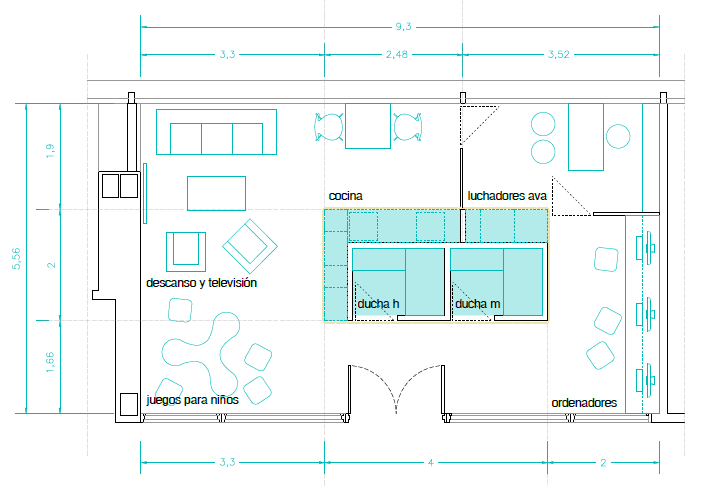 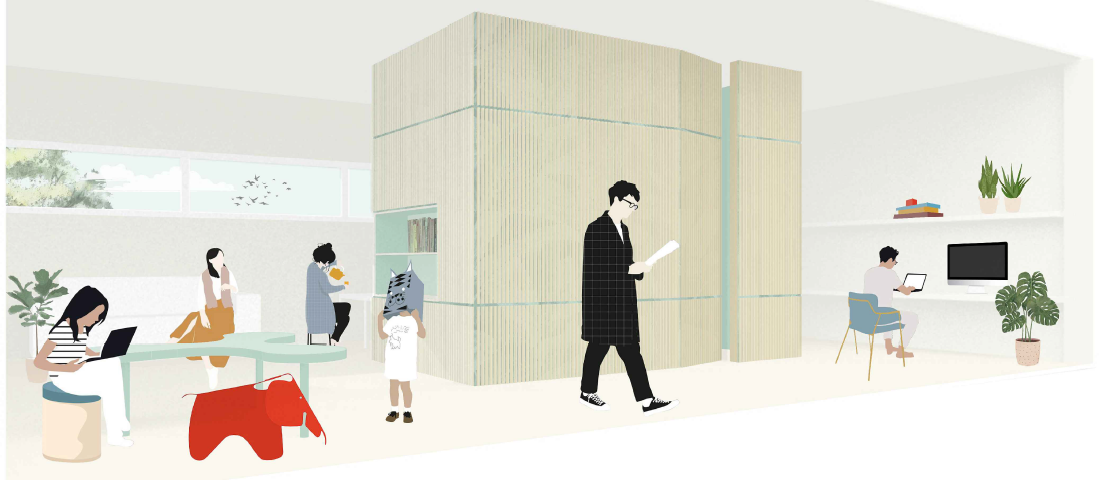 Resultados esperadosBeneficios para las familias:Mejora la experiencia hospitalaria.Refuerzo de la cohesión familiar.Reducción de cargas económicas.Mejora el bienestar psicológico y emocional de los pacientes y sus familiares.3.	BENEFICIARIOSPerfil de los beneficiariosEl perfil de los beneficiarios del proyecto son niños (de edades hasta los 18 años) con trastornos neurológicos y sus familiares / cuidadores.Número estimado de beneficiarios:Alrededor de 300 familias al año.4.	PRESUPUESTOGasto total estimado: 100.000 € para una sala de 50 m2. 1.	Demoliciones de estructuras existentes que no se puedan utilizar.2.	Creación de una nueva cubierta que cierre el espacio y permita acondicionarlo como espacio interior.3.	Acristalamiento del perímetro con cristal.4.	Aislamiento térmico del suelo y del peto perimetral.5.	Nuevas particiones, en forma de tabiques de pladur para los paramentos opacos y mamparas de vidrio.6.	Revestimientos verticales con materiales cálidos (madera o similar).7.	Nuevo pavimento con carácter cálido y de alta resistencia.8.	Mobiliario para las distintas zonas de la sala, incluyendo cocina con microondas, nevera y fregadero.AUDEMACAsumiendo una aportación económica de 5.000 € por parte de AUDEMAC, ésta equivaldría a un 5% del presupuesto total.5.	MATERIAL PARA DIFUSIÓN (FOTOS, -  LINKS A VIDEOS,…)Se adjuntan las siguientes fotos, videos y presentaciones:6.	DATOS DE CONTACTO EN LA FUNDACIÓN (PERSONA, EMAIL, TELÉFONO): Alvaro Villanueva - Presidenteavillanueva@fundacionluchadoresava.org676 60 96 26Alex Larrinaga - Gerentealex.larrinaga@fundacionluchadoresava.org616 97 89 01Samir Samhan – Patronossamhan@fundacionluchadoresava.org636 73 54 817.	OTRA INFORMACIÓN RELEVANTESe adjunta los siguientes documentos:Presentación corporativa de la FUNDACIÓN LUCHADORES AVA.Además, la FUNDACIÓN LUCHADORES AVA cuenta con su propia página web (www.fundacionluchadoresava.org) donde se ofrece información adicional de la misma.FUNDACIÓN LUCHADORES AVA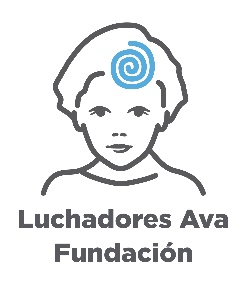 planosimagen simulada